Custom CSSThis is a list of the items I most often change (e.g., background color, background color of sign in area, right side part of header) through CSS when customizing a site’s look.  You will need to use SharePoint Designer 2010 to access this file.  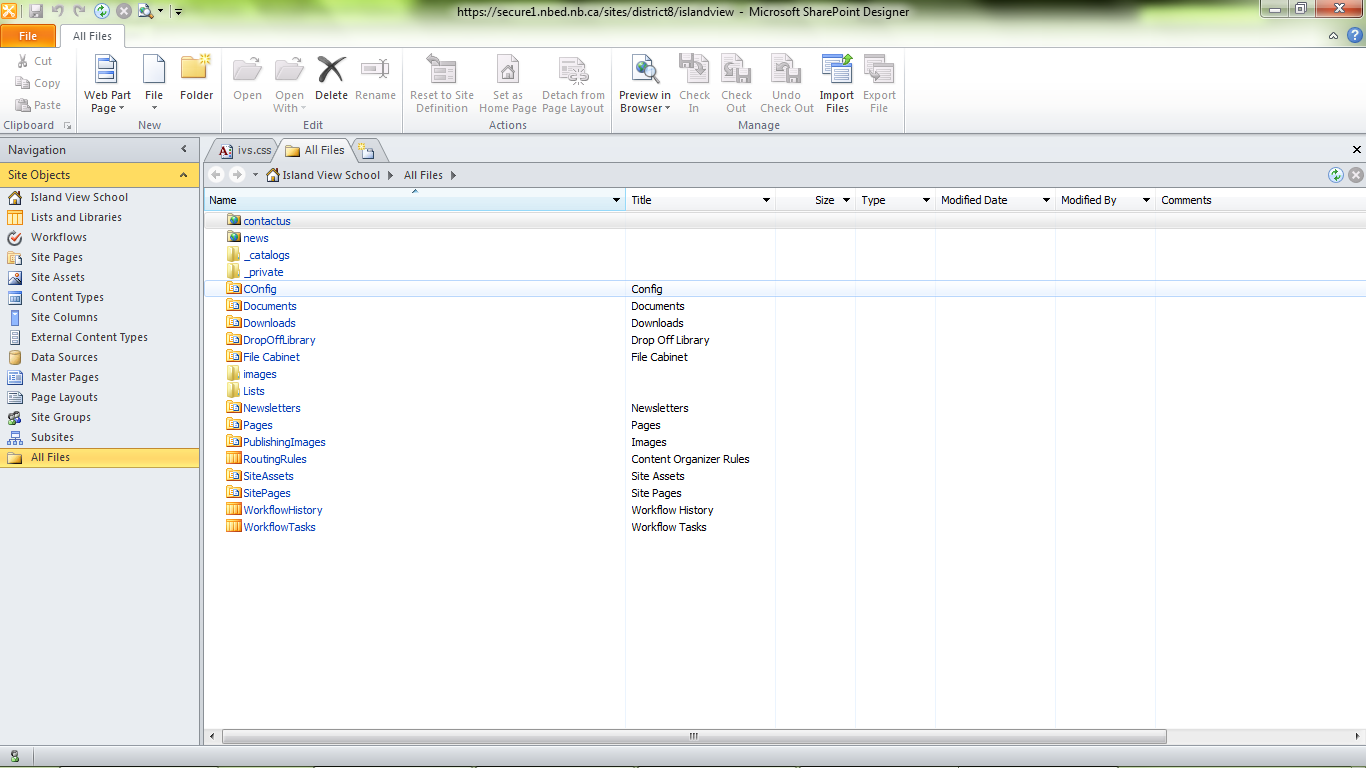 <style type="text/css">body{background-color:#8897ac !important;color:#000000;}td {vertical-align:top;}/*Aligns the main table to the center of the page*/table.tblcenter{margin-left:auto;margin-right:auto;}td.SkyLine {	background-color:#000000;	background-image:url('skyline.jpg');	background-repeat:no-repeat;}td.skylinebg{	width:251px;	background-image:none;	background-color:#000000;}/*Table design side borders*/td.leftbordertbl{ 	width:11px; 	background-image:url('/sites/district8/islandview/Config/border-left.png'); 	background-position:right;}td.rightbordertbl{	width:11px;	background-image:url('/sites/district8/islandview/Config/border-right.png');	background-position:right;}/*Social Tags TD*/td.Socialtd{width:135px;}/*Social Tags Positionning from left margin Div*/div.socialtagsposition{position:relative;left:15px;}/*SearchPositionning*/td.searchposition{float:right;position: relative;top:24px;}/*Sign In Table Division Formating*/td.SignIn{	text-align:right;	height:25px;	vertical-align:middle;	right: -15px;	background-color:#8897ac;	color:#ffffff;}/*Sign In Links and Welcome Menu*/.s4-signInLink {			COLOR: #ffffff !important;			font-size:1.2em;		}.ms-welcomeMenu{		border-bottom: transparent 0px;		border-left: transparent 0px;		padding-bottom:0px;		margin:0px 0px;		padding-left:5px;		padding-right:5px;		font-size:1.2em;		border-top: transparent 0px;		border-right: transparent 0px;		padding-top:0px;		color:#ffffff;		}.ms-welcomeMenu A:link {		COLOR: #ffffff;		}/*Page title */div.pagetitle{color:#000000;font-size:large;}/*Global Navigation Menu Start*/	/*Global Menu BG image and TD definition*/	td.gblnavmenu{		width:1024px;		height:30px;		background-image:url('/sites/district8/islandview/Config/gblnavbg.png');	}/* Top Global Menu */ 		.s4-tn LI.static > .menu-item {		font-size:1.2em;		color:#cccccc; 		white-space:nowrap; 		border:0px solid transparent; 		padding:5px 8px; 		height:20px;  		BORDER-RIGHT: 1px solid;border-right-color:#666666;}/* Hover over top gloal menu */.s4-tn LI.static > A:hover {	COLOR: #000000; 	TEXT-DECORATION: none;	background-image:url('/sites/district8/islandview/Config/hoverbggblmenu.png');	background-color:#ffffff;}/* Border around the menu sub items */ .s4-tn ul.dynamic{ background-color:white; border:3px solid #cccccc; } /* Actual Menu Item */.s4-tn li.dynamic > .menu-item{ display:block; padding:4px 10px; white-space:nowrap; font-weight:normal; font-size:1.2em;background-image:url('/sites/district8/islandview/Config/gblsubmenubg.png');background-color:#ffffff; width:auto; color:#cccccc; height: 16px;} /* Menu Item Hover Over */ .s4-tn li.dynamic > a:hover{ color:#000000; background-image:url('/sites/district8/islandview/Config/hoverbggblmenu.png');}/*Global Navigation Menu End*//*Quick Launch Menu Start*//*Image Heading Explore*/td.quicklaunchimg{	height:26px;	background-color:#000000;	background-image:url('/sites/district8/islandview/Config/explore.png');	background-repeat:no-repeat;}/*Headings*/.s4-ql ul.root > li > .menu-item{background-color:#747065;color:#cccccc;font-weight:bold;padding-left:5px;border-bottom-color:#747065;border-bottom-style:groove;border-bottom-width:1px;}/*Sub-Item BG*/td.subitembg{	background-color:#5e6d7b;	}/*Sub-Items Link*/.s4-ql ul.root UL > LI > A{	color:#cccccc;	font-size:9pt;	background-image:url('/sites/district8/islandview/Config/arr.png');background-repeat:no-repeat;background-position:0px 0px;}/*Sub-Items Hover*/.s4-ql ul.root UL > LI > A:hover{	color:#cccccc;	font-size:9pt;	background-image:url('/sites/district8/islandview/Config/arr.png');background-repeat:no-repeat;background-position:0px 0px;}/*Quick Launch Selected item for Headings and Sub Items*/.s4-ql A.selected{	background:none;	background-color:#e7e785 !important;	color: #5e6d7b !important;	border-bottom-color:#e7e785  !important;	border-top-color:#e7e785 !important;	border-left-color:#e7e785 !important;	border-right-color:#e7e785 !important;	padding-left:10px !important;	border:opx;	text-decoration:none !important;	font-weight:bolder !important;}/* Bottom quick Launch color and height*/td.qckbottom{background-color:#747065;height:10px;}/*Quick Launch Menu End*/}/*Breadcrumb hover*/.s4-breadcrumb-anchor > img,.ms-qatbutton > img{border:0px;background-image:none;}.s4-breadcrumb-anchor:hover,.s4-breadcrumb-anchor-open,.ms-qatbutton:hover{/* [ReplaceColor(themeColor:"Dark2-Lighter")] */ border-color:#ffffff;/* [RecolorImage(themeColor:"Dark2-Lightest",includeRectangle:{x:0,y:489,width:1,height:11})]  background:url("/_layouts/images/bgximg.png") repeat-x -0px -489px;*/background-image:none !important;background:#ffffff;/* [ReplaceColor(themeColor:"Dark2")]  background-color:#21374c;*/}/*Web Parts Styles*/.s4-wpcell-plain{	border-bottom:0px;}.ms-WPHeader td{	border-top:3px #000000 solid; 	background-image:url('/sites/district8/islandview/Config/bgwp.png');}.ms-WPTitle{	font-size:11pt;	font-family:Verdana, Arial, Helvetica, sans-serif;	color: #000000;	}.ms-WPBorder{	border-bottom:0px;	border-top:0px;	border-right:0px;	border-left:0px;}.ms-WPBody A{	font-size:small;	font-family:Verdana, Arial, Helvetica, sans-serif;	color:#000000;}.ms-WPBody A:link{	font-size:small;	font-family:Verdana, Arial, Helvetica, sans-serif;	color:#000000;}.ms-WPBody A:active{	font-size:small;	font-family:Verdana, Arial, Helvetica, sans-serif;	color:#000000;}.ms-WPBody A:visited{	font-size:small;	font-family:Verdana, Arial, Helvetica, sans-serif;	color:#000000;}.ms-WPBody A:hover{	font-size:small;	font-family:Verdana, Arial, Helvetica, sans-serif;	color:#000000;}A:link{	font-size:small;	font-family:Verdana, Arial, Helvetica, sans-serif;	color:#000000;}A:active{	font-size:small;	font-family:Verdana, Arial, Helvetica, sans-serif;	color:#000000;}A:visited{	font-size:small;	font-family:Verdana, Arial, Helvetica, sans-serif;	color:#000000;}A:hover{	font-size:small;	font-family:Verdana, Arial, Helvetica, sans-serif;	color:#000000;}/*--This CSS is needed so the ribbon doesn't display in anonymous access--*/body #s4-ribbonrow {    min-height: 0 !important;    height: auto !important;}H1.ms-rteElement-H1 {  -ms-name:"Heading 1";}.ms-rteElement-H1{  font-size:2em;   font-weight:normal; }H2.ms-rteElement-H2 {  -ms-name:"Heading 2";}.ms-rteElement-H2{  font-size:1.3em;   font-weight:normal; }H3.ms-rteElement-H3 {  -ms-name:"Heading 3";}.ms-rteElement-H3{  font-size:1em; }H4.ms-rteElement-H4 {  -ms-name:"Heading 4";}.ms-rteElement-H4{  font-size:1em;   font-weight:normal;   font-style: italic;}H1.ms-rteElement-H1B {  -ms-name:"Colored Heading 1";}.ms-rteElement-H1B{  /* [ReplaceColor(themeColor: "Accent1")] */ color: #5e6d7b;   font-size:2.2em;   font-weight:normal; }H2.ms-rteElement-H2B {  -ms-name:"Colored Heading 2";}.ms-rteElement-H2B{  /* [ReplaceColor(themeColor: "Accent2")] */ color: #CA0078;  font-size:1.3em;   font-weight:normal; }H3.ms-rteElement-H3B {  -ms-name:"Colored Heading 3";}.ms-rteElement-H3B{  /* [ReplaceColor(themeColor: "Accent3")] */ color: #52524e;   font-size:1.5em; }H4.ms-rteElement-H4B {  -ms-name:"Colored Heading 4";}.ms-rteElement-H4B{  /* [ReplaceColor(themeColor: "Accent5")] */ color: #058036;  font-size:1em;   font-weight:normal;   font-style: italic;}HR.ms-rteElement-Hr {  -ms-name:"Horizontal Rule";}.ms-rteElement-Hr{  /* [ReplaceColor(themeColor: "Light1-Medium")] */ background-color: #b6b6b6;  height: 1px;}P.ms-rteElement-P {  -ms-name:"Paragraph";}.ms-rteElement-P{  /* [ReplaceColor(themeColor: "Dark2-Darker")] */ color:#576170;}DIV.ms-rteElement-Callout1 {  -ms-name:"Callout 1";}.ms-rteElement-Callout1{  color:660000;  background-color:#e7e785;  float:left;  width:25em;  padding:10px;  border: 1px solid #8897ac;}DIV.ms-rteElement-Callout2 {  -ms-name:"Callout 2";}.ms-rteElement-Callout2{  color:#353738;  background-color:#f2f2f2;  float:right;  width:25em;  padding:10px;  border: 1px solid #36B000;}DIV.ms-rteElement-Callout3 {  -ms-name:"Callout 3";}.ms-rteElement-Callout3{  font-style: italic;  color:#CA0078;  float:right;  width:25em;  padding:10px;}DIV.ms-rteElement-Callout4 {  -ms-name:"Callout 4";}.ms-rteElement-Callout4{  color:#005677;  float:right;  width:20em;  padding:10px;  background-color: #d8f4ff;  font-family: Verdana, Geneva, sans-serif;    border: 1px solid #00ADEE;}.ms-rteStyle-Normal{  -ms-name:"Normal";  font-family: Verdana, Arial, sans-serif;     font-size: 8pt;     /* [ReplaceColor(themeColor: "Dark1")] */ color: #676767;  /* [ReplaceColor(themeColor: "Light1")] */ background-color: #fff;}.ms-rteStyle-Highlight{  -ms-name:"Highlight";  /* [ReplaceColor(themeColor: "Dark1-Darker")] */ color:#312a26;  /* [ReplaceColor(themeColor: "Accent6")] */ background-color:#fae032;}.ms-rteStyle-Byline{  -ms-name:"By Line";  /* [ReplaceColor(themeColor: "Dark1",themeTint:"0.29")] */ color:#b6b6b6;}.ms-rteStyle-Tagline{  -ms-name:"Tag Line";  font-size:1.3em;  /* [ReplaceColor(themeColor: "Dark1",themeTint:"0.45")] */ color:#8b8b8b;}.ms-rteStyle-Comment{  -ms-name:"Comment";  font-style: italic;  /* [ReplaceColor(themeColor: "Accent5-Darkest")] */ color:#36b000;  /* [ReplaceColor(themeColor: "Dark1")] */ text-shadow: 0px 0px 5px #000;}.ms-rteStyle-References{  -ms-name:"References";  /* [ReplaceColor(themeColor: "Dark1-Lightest")] */ color:#828282;}.ms-rteStyle-Caption{  -ms-name:"Caption";  /* [ReplaceColor(themeColor: "Accent3")] */ color:#00adee;}</style>Custom Master PageThe master page for each site needs to be created within the District 8 main site’s Master Pages folder. By using SharePoint Designer 2010,  I usually copy a current site’s master page and then rename it.  You can then make the following edits if you want after checking the document out, making the changes, saving, and checking it back in.  After, you’ll need to go the site’s setting page and then click the Master Page link to redirect it to the new one.  See screen shot.Things I often change in the Master Page:FaviconLink to CSSBackground Color of PageContact Us link in upper right hand cornerLeft section of bannerURL of left section of bannerChange width of right side of bannerChange height of right side of bannerCopyright notice in footer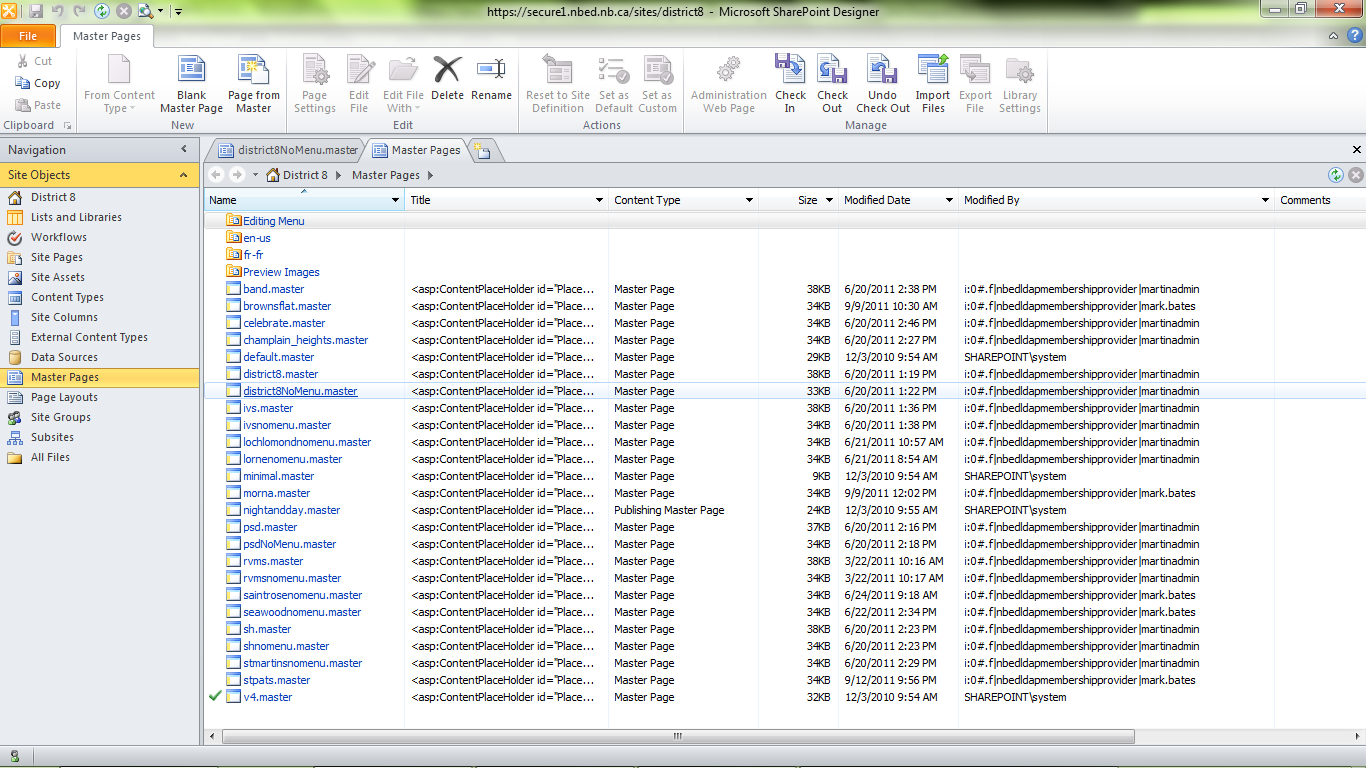 <%@ Master language="C#" %><!DOCTYPE html PUBLIC "-//W3C//DTD XHTML 1.0 Strict//EN" "http://www.w3.org/TR/xhtml1/DTD/xhtml1-strict.dtd"><%@ Import Namespace="Microsoft.SharePoint" %><%@ Register Tagprefix="SharePoint" Namespace="Microsoft.SharePoint.WebControls" Assembly="Microsoft.SharePoint, Version=14.0.0.0, Culture=neutral, PublicKeyToken=71e9bce111e9429c" %><%@ Register Tagprefix="WebPartPages" Namespace="Microsoft.SharePoint.WebPartPages" Assembly="Microsoft.SharePoint, Version=14.0.0.0, Culture=neutral, PublicKeyToken=71e9bce111e9429c" %><%@ Register TagPrefix="wssuc" TagName="Welcome" src="~/_controltemplates/Welcome.ascx" %><%@ Register TagPrefix="wssuc" TagName="DesignModeConsole" src="~/_controltemplates/DesignModeConsole.ascx" %><%@ Register TagPrefix="wssuc" TagName="MUISelector" src="~/_controltemplates/MUISelector.ascx" %><%@ Register Tagprefix="PublishingNavigation" Namespace="Microsoft.SharePoint.Publishing.Navigation" Assembly="Microsoft.SharePoint.Publishing, Version=14.0.0.0, Culture=neutral, PublicKeyToken=71e9bce111e9429c" %><html xmlns="http://www.w3.org/1999/xhtml" lang="<%$Resources:wss,language_value %>" dir="<%$Resources:wss,multipages_direction_dir_value %>" runat="server" __expr-val-dir="ltr"><head runat="server">	<meta http-equiv="Content-Type" content="text/html; charset=utf-8"/>	<meta http-equiv="Expires" content="0"/>	<meta http-equiv="X-UA-Compatible" content="IE=8"/>	<!-- robots -->	<SharePoint:RobotsMetaTag runat="server"/>	<!-- page title - overridden by asp:content on pages or page layouts -->	<title runat="server"><asp:ContentPlaceHolder id="PlaceHolderPageTitle" runat="server">SiteName</asp:ContentPlaceHolder></title>	<!-- favicon -->	<SharePoint:SPShortcutIcon runat="server" IconUrl="/sites/district8/schoolname/config/favicon.ico"/>	<!-- all OOTB css -->	<SharePoint:CssLink runat="server" Version="4"/>	<SharePoint:Theme runat="server"/>	<!-- page manager interacts with script and the sharepoint object model -->	<SharePoint:SPPageManager runat="server"/>	<!-- unified logging service -->	<SharePoint:ULSClientConfig runat="server"/>	<!-- identifies to scripting elements that this is a v4 master page. required for scrolling? -->	<script type="text/javascript">		var _fV4UI = true;	</script>	<!-- load SharePoint javascript -->	<SharePoint:ScriptLink language="javascript" Defer="true" runat="server"/> 	<style type="text/css">		/* fix scrolling on list pages */		#s4-bodyContainer {			position: relative;		}		/* hide body scrolling (SharePoint will handle) */		body {			height:100%;			overflow:hidden;			width:100%;			background-color:#cccc99;		}		/* popout breadcrumb menu needs background color for firefox */		.s4-breadcrumb-menu {			background:#F2F2F2;		}		/* if you want to change the left nav width, change this and the margin-left in .s4-ca */		body #s4-leftpanel {			/* width:155px; */		}				/* body area normally has a white background */		.s4-ca {			background:transparent none repeat scroll 0 0;			min-height:640px;			margin-left:0px;		}			.s4-trc-container-menu {		MARGIN: 7px 3px; FLOAT: right		}</style>	<!-- link to our custom css  -->	<SharePoint:CssRegistration name="/sites/district8/schoolname/Config/schoolname.css" After="corev4.css" runat="server"/>	<!-- javascript to override the active-x message in ie 		// See http://blog.drisgill.com/2010/02/removing-name-activex-control-warning.html for more info		// Remove if the IM pressence icons are needed in SharePoint	-->	<script type="text/javascript">		function ProcessImn(){}		function ProcessImnMarkers(){}		</script>	<!-- additional header delegate control -->	<SharePoint:DelegateControl runat="server" ControlId="AdditionalPageHead" AllowMultipleControls="true"/>	<!-- additional header placeholder - overridden by asp:content on pages or page layouts -->	<asp:ContentPlaceHolder id="PlaceHolderAdditionalPageHead" runat="server"/>		<!-- microsoft says these should always be inside the head tag. -->   	<asp:ContentPlaceHolder id="PlaceHolderBodyAreaClass" runat ="server"/>	<asp:ContentPlaceHolder id="PlaceHolderTitleAreaClass" runat ="server"/></head><body scroll="no" onload="javascript:_spBodyOnLoadWrapper();" style="color: #000000; background-color: #e5a004"><form runat="server" onsubmit="return _spFormOnSubmitWrapper();"><!-- handles SharePoint scripts --><asp:ScriptManager id="ScriptManager" runat="server" EnablePageMethods="false" EnablePartialRendering="true" EnableScriptGlobalization="false" EnableScriptLocalization="true" /><!-- controls the web parts and zones --><WebPartPages:SPWebPartManager runat="server"/><!-- this control is more navigation for mysites, otherwise it is empty --><SharePoint:DelegateControl runat="server" ControlId="GlobalNavigation"/>			<!-- =====  Begin Ribbon ============================================================ -->				<div id="s4-ribbonrow" class="s4-pr s4-ribbonrowhidetitle" style="display:none;"><Sharepoint:SPSecurityTrimmedControl ID="SPSecurityTrimmedControl2" runat="server" PermissionsString="AddAndCustomizePages">				    <script type="text/javascript">				        document.getElementById("s4-ribbonrow").style.display = "block";				    </script>				</Sharepoint:SPSecurityTrimmedControl>					<div id="s4-ribboncont">						<!-- ribbon starts here -->						<SharePoint:SPRibbon							runat="server"							PlaceholderElementId="RibbonContainer"							CssFile=""><!-- ribbon left side content starts here --><SharePoint:SPRibbonPeripheralContent								runat="server"								Location="TabRowLeft"								CssClass="ms-siteactionscontainer s4-notdlg"><!-- site actions --><span class="ms-siteactionsmenu" id="siteactiontd"><SharePoint:SiteActions runat="server" accesskey="<%$Resources:wss,tb_SiteActions_AK%>" id="SiteActionsMenuMain"										PrefixHtml=""										SuffixHtml=""										MenuNotVisibleHtml="&amp;nbsp;"										><CustomTemplate>										<SharePoint:FeatureMenuTemplate runat="server"											FeatureScope="Site"											Location="Microsoft.SharePoint.StandardMenu"											GroupId="SiteActions"											UseShortId="true"											>											<SharePoint:MenuItemTemplate runat="server" id="MenuItem_EditPage"												Text="<%$Resources:wss,siteactions_editpage%>"												Description="<%$Resources:wss,siteactions_editpagedescriptionv4%>"												ImageUrl="/_layouts/images/ActionsEditPage.png"												MenuGroupId="100"												Sequence="110"												ClientOnClickNavigateUrl="javascript:ChangeLayoutMode(false);"												/>											<SharePoint:MenuItemTemplate runat="server" id="MenuItem_TakeOffline"												Text="<%$Resources:wss,siteactions_takeoffline%>"												Description="<%$Resources:wss,siteactions_takeofflinedescription%>"												ImageUrl="/_layouts/images/connecttospworkspace32.png"												MenuGroupId="100"												Sequence="120"												/>											<SharePoint:MenuItemTemplate runat="server" id="MenuItem_CreatePage"												Text="<%$Resources:wss,siteactions_createpage%>"												Description="<%$Resources:wss,siteactions_createpagedesc%>"												ImageUrl="/_layouts/images/NewContentPageHH.png"												MenuGroupId="200"												Sequence="210"												UseShortId="true"												ClientOnClickScriptContainingPrefixedUrl="if (LaunchCreateHandler('Page')) { OpenCreateWebPageDialog('~site/_layouts/createwebpage.aspx') }"												PermissionsString="AddListItems, EditListItems"												PermissionMode="All" />											<SharePoint:MenuItemTemplate runat="server" id="MenuItem_CreateDocLib"												Text="<%$Resources:wss,siteactions_createdoclib%>"												Description="<%$Resources:wss,siteactions_createdoclibdesc%>"												ImageUrl="/_layouts/images/NewDocLibHH.png"												MenuGroupId="200"												Sequence="220"												UseShortId="true"												ClientOnClickScriptContainingPrefixedUrl="if (LaunchCreateHandler('DocLib')) { GoToPage('~site/_layouts/new.aspx?FeatureId={00bfea71-e717-4e80-aa17-d0c71b360101}&amp;ListTemplate=101') }"												PermissionsString="ManageLists"												PermissionMode="Any"												VisibilityFeatureId="00BFEA71-E717-4E80-AA17-D0C71B360101" />											<SharePoint:MenuItemTemplate runat="server" id="MenuItem_CreateSite"												Text="<%$Resources:wss,siteactions_createsite%>"												Description="<%$Resources:wss,siteactions_createsitedesc%>"												ImageUrl="/_layouts/images/newweb32.png"												MenuGroupId="200"												Sequence="230"												UseShortId="true"												ClientOnClickScriptContainingPrefixedUrl="if (LaunchCreateHandler('Site')) { STSNavigate('~site/_layouts/newsbweb.aspx') }"												PermissionsString="ManageSubwebs,ViewFormPages"												PermissionMode="All" />											<SharePoint:MenuItemTemplate runat="server" id="MenuItem_Create"												Text="<%$Resources:wss,siteactions_create%>"												Description="<%$Resources:wss,siteactions_createdesc%>"												MenuGroupId="200"												Sequence="240"												UseShortId="true"												ClientOnClickScriptContainingPrefixedUrl="if (LaunchCreateHandler('All')) { STSNavigate('~site/_layouts/create.aspx') }"												PermissionsString="ManageLists, ManageSubwebs"												PermissionMode="Any" />											<SharePoint:MenuItemTemplate runat="server" id="MenuItem_ViewAllSiteContents"												Text="<%$Resources:wss,quiklnch_allcontent%>"												Description="<%$Resources:wss,siteactions_allcontentdescription%>"												ImageUrl="/_layouts/images/allcontent32.png"												MenuGroupId="300"												Sequence="302"												UseShortId="true"												ClientOnClickNavigateUrl="~site/_layouts/viewlsts.aspx"												PermissionsString="ViewFormPages"												PermissionMode="Any" />											 <SharePoint:MenuItemTemplate runat="server" id="MenuItem_EditSite"												Text="<%$Resources:wss,siteactions_editsite%>"												Description="<%$Resources:wss,siteactions_editsitedescription%>"												ImageUrl="/_layouts/images/SharePointDesigner32.png"												MenuGroupId="300"												Sequence="304"												UseShortId="true"												ClientOnClickScriptContainingPrefixedUrl="EditInSPD('~site/',true);"												PermissionsString="AddAndCustomizePages"												PermissionMode="Any"											/>																		<SharePoint:MenuItemTemplate runat="server" id="MenuItem_SitePermissions"												Text="<%$Resources:wss,people_sitepermissions%>"												Description="<%$Resources:wss,siteactions_sitepermissiondescriptionv4%>"												ImageUrl="/_layouts/images/Permissions32.png"												MenuGroupId="300"												Sequence="310"												UseShortId="true"												ClientOnClickNavigateUrl="~site/_layouts/user.aspx"												PermissionsString="EnumeratePermissions"												PermissionMode="Any" />											<SharePoint:MenuItemTemplate runat="server" id="MenuItem_Settings"												Text="<%$Resources:wss,settings_pagetitle%>"												Description="<%$Resources:wss,siteactions_sitesettingsdescriptionv4%>"												ImageUrl="/_layouts/images/settingsIcon.png"												MenuGroupId="300"												Sequence="320"												UseShortId="true"												ClientOnClickNavigateUrl="~site/_layouts/settings.aspx"												PermissionsString="EnumeratePermissions,ManageWeb,ManageSubwebs,AddAndCustomizePages,ApplyThemeAndBorder,ManageAlerts,ManageLists,ViewUsageData"												PermissionMode="Any" />											<SharePoint:MenuItemTemplate runat="server" id="MenuItem_CommitNewUI"												Text="<%$Resources:wss,siteactions_commitnewui%>"												Description="<%$Resources:wss,siteactions_commitnewuidescription%>"												ImageUrl="/_layouts/images/visualupgradehh.png"												MenuGroupId="300"												Sequence="330"												UseShortId="true"												ClientOnClickScriptContainingPrefixedUrl="GoToPage('~site/_layouts/prjsetng.aspx')"												PermissionsString="ManageWeb"												PermissionMode="Any"												ShowOnlyIfUIVersionConfigurationEnabled="true" />										</SharePoint:FeatureMenuTemplate>										</CustomTemplate>									  </SharePoint:SiteActions></span>									  <!-- global navigation dhtml popout menu 																						RTLNodeImageOffsetY=376 changed from 376 to 353																					-->													  <asp:ContentPlaceHolder id="PlaceHolderGlobalNavigation" runat="server">														<SharePoint:PopoutMenu														runat="server"														ID="GlobalBreadCrumbNavPopout"														IconUrl="/_layouts/images/fgimg.png"														IconAlt="<%$Resources:wss,master_breadcrumbIconAlt%>"														IconOffsetX=0														IconOffsetY=112														IconWidth=16														IconHeight=16														AnchorCss="s4-breadcrumb-anchor"														AnchorOpenCss="s4-breadcrumb-anchor-open"														MenuCss="s4-breadcrumb-menu"><div class="s4-breadcrumb-top">															<asp:Label runat="server" CssClass="s4-breadcrumb-header" Text="<%$Resources:wss,master_breadcrumbHeader%>" /></div><asp:ContentPlaceHolder id="PlaceHolderTitleBreadcrumb" runat="server"><SharePoint:ListSiteMapPath																runat="server"																SiteMapProviders="SPSiteMapProvider,SPContentMapProvider"																RenderCurrentNodeAsLink="false"																PathSeparator=""																CssClass="s4-breadcrumb"																NodeStyle-CssClass="s4-breadcrumbNode"																CurrentNodeStyle-CssClass="s4-breadcrumbCurrentNode"																RootNodeStyle-CssClass="s4-breadcrumbRootNode"																NodeImageOffsetX=0																NodeImageOffsetY=353																NodeImageWidth=16																NodeImageHeight=16																NodeImageUrl="/_layouts/images/fgimg.png"																RTLNodeImageOffsetX=0																RTLNodeImageOffsetY=353																RTLNodeImageWidth=16																RTLNodeImageHeight=16																RTLNodeImageUrl="/_layouts/images/fgimg.png"																HideInteriorRootNodes="true"																SkipLinkText="" /></asp:ContentPlaceHolder></SharePoint:PopoutMenu></asp:ContentPlaceHolder>									  <!-- save button at top of ribbon --><SharePoint:PageStateActionButton id="PageStateActionButton" runat="server" Visible="false" /></SharePoint:SPRibbonPeripheralContent><!-- ribbon right side content starts here --><SharePoint:SPRibbonPeripheralContent								runat="server"								Location="TabRowRight"								ID="RibbonTabRowRight"								CssClass="s4-trc-container s4-notdlg">								<div class="s4-trc-container-menu"><div>										<!-- MultiLingual User Interface menu -->										<wssuc:MUISelector ID="IdMuiSelector" runat="server"/></div></div>										<!-- GlobalSiteLink2 delegate default shows nothing --><SharePoint:DelegateControl ControlId="GlobalSiteLink2" ID="GlobalDelegate2" Scope="Farm" runat="server" /><!-- link to launch developer dashboard if its activated by admin --><span><span class="s4-devdashboard"><Sharepoint:DeveloperDashboardLauncher										ID="DeveloperDashboardLauncher"										NavigateUrl="javascript:ToggleDeveloperDashboard()"										runat="server"										ImageUrl="/_layouts/images/fgimg.png"										Text="<%$Resources:wss,multipages_launchdevdashalt_text%>"										OffsetX=0										OffsetY=222										Height=16										Width=16 /></span></span></SharePoint:SPRibbonPeripheralContent></SharePoint:SPRibbon>					  <!-- end main ribbon control -->					</div>				    <!-- dynamic notification area -->					<div id="notificationArea" class="s4-noti"></div>				    <!-- old navigation delegate? -->					<asp:ContentPlaceHolder ID="SPNavigation" runat="server">							<SharePoint:DelegateControl runat="server" ControlId="PublishingConsole" Id="PublishingConsoleDelegate"></SharePoint:DelegateControl>					</asp:ContentPlaceHolder>					<!-- top web part panel -->					<div id="WebPartAdderUpdatePanelContainer">						<asp:UpdatePanel							ID="WebPartAdderUpdatePanel"							UpdateMode="Conditional"							ChildrenAsTriggers="false"							runat="server">							<ContentTemplate>								<WebPartPages:WebPartAdder ID="WebPartAdder" runat="server"/>							</ContentTemplate>							<Triggers>								<asp:PostBackTrigger ControlID="WebPartAdder" />							</Triggers>						</asp:UpdatePanel>					</div>				</div>				<!-- =====  End Ribbon and other Top Content ============================================================ -->			<!-- =====  Start Scrolling Body Area ============================================================ --><!-- these two div id's are used to setup the main scrolling page area, they should stay if you are sticking the ribbon to the top --><div ID="s4-workspace" class="s4-nosetwidth">  <!-- NOTE: s4-nosetwidth is used when you are setting a fixed page width in css, remove for 100% -->  <div ID="s4-bodyContainer"> <table style="width:1046px;" cellspacing="0" cellpadding="0" border="0" class="tblcenter">	 <tr class="s4-notdlg">		<td style="width:11px;"></td>		<td style="width:1024px;">			<table style="width:1024px;" cellspacing="0" cellpadding="0" border="0">				<tr>					<td>					</td>					<td class="SignIn">					<!-- GlobalSiteLink0 delegate - the variation selector / shows nothing by default otherwise -->					<SharePoint:DelegateControl runat="server" ID="GlobalDelegate0" ControlId="GlobalSiteLink0"/>					<!-- Welcome / Login control -->					<wssuc:Welcome id="IdWelcome" runat="server" EnableViewState="false" title="Sign In"></wssuc:Welcome>| <a href="/sites/district8/schoolname/pages/contactus.aspx" title="Contact Us" class="s4-signInLink">Contact Us</a>&nbsp;</td>				</tr>			</table>		</td>		<td style="width:11px;"></td>	</tr><tr  class="s4-notdlg"><td class="leftbordertbl"></td><td style="height:39px;width:1024px;vertical-align:top;"><div id="DistrictWebSites">	<div id="BlankSpcLeft"></div>	<div id="District8"><a href="http://www.district8.nbed.nb.ca" title="District 8 Web Site"></a></div>	<div id="Barnhill"><a href="http://barnhill.nbed.nb.ca" title="Barnhill Memorial School" target="_new"></a></div>	<div id="Bayside"><a href="http://bayside.nbed.nb.ca" title="Bayside Middle School" target="_new"></a></div>	<div id="Bayview"><a href="http://bayview.nbed.nb.ca" title="Bayview Elementary School" target="_new"></a></div>	<div id="Beaconsfield"><a href="http://bms.nbed.nb.ca" title="Beaconsfield Middle School" target="_new"></a></div>	<div id="BrownsFlat"><a href="http://brownsflat.nbed.nb.ca" title="Brown's Flat Elementary School" target="_new"></a></div>	<div id="Centennial"><a href="http://centennial.nbed.nb.ca" title="Centennial School" target="_new"></a></div>	<div id="ChamplainHeights"><a href="http://champlainheights.nbed.nb.ca" title="Champlain Heights School" target="_new"></a></div>	<div id="ForestHillsSchool"><a href="http://foresthillsschool.nbed.nb.ca" title="Forest Hills School" target="_new"></a></div>	<div id="FundyShores"><a href="http://fundyshores.nbed.nb.ca" title="Fundy Shores School" target="_new"></a></div>	<div id="GlenFalls"><a href="http://glenfalls.nbed.nb.ca" title="Glen Falls School" target="_new"></a></div>	<div id="GrandBayPrimary"><a href="http://gbp.nbed.nb.ca" title="Grand Bay Primary School" target="_new"></a></div>	<div id="HarbourViewHigh"><a href="http://hvhs.nbed.nb.ca" title="Harbour View High School" target="_new"></a></div>	<div id="HavelockElementary"><a href="http://havelock-elementary.nbed.nb.ca" title="Havelock Elementary School" target="_new"></a></div>	<div id="Hazen-White"><a href="http://hwsf.nbed.nb.ca/" title="Hazen-White/St. Francis School" target="_new"></a></div>	<div id="Inglewood"><a href="http://inglewood.nbed.nb.ca" title="Inglewood School" target="_new"></a></div>	<div id="IslandView"><a href="http://islandview.nbed.nb.ca" title="Island View School" target="_new"></a></div>	<div id="LakewoodHeighs"><a href="http://lakewoodheights.nbed.nb.ca" title="Lakewood Heights School" target="_new"></a></div>	<div id="LockLomond"><a href="http://lochlomond.nbed.nb.ca" title="Loch Lomond School" target="_new"></a></div>	<div id="LorneMS"><a href="http://lornems.nbed.nb.ca" title="Lorne Middle School" target="_new"></a></div>	<div id="MGeraldTeed"><a href="http://mgeraldteed.nbed.nb.ca" title="M. Gerald Teed Memorial School" target="_new"></a></div>	<div id="MilledgevilleNorth"><a href="http://millidgeville.nbed.nb.ca/" title="Millidgeville North School" target="_new"></a></div>	<div id="MornaHeights"><a href="http://mornaheights.nbed.nb.ca/" title="Morna Heights School" target="_new"></a></div>	<div id="PrinceCharles"><a href="http://princecharles.nbed.nb.ca/" title="Prince Charles School" target="_new"></a></div>	<div id="PrincessElizabeth"><a href="http://princess-elizabeth.nbed.nb.ca/" title="Princess Elizabeth School" target="_new"></a></div>	<div id="RVMS"><a href="http://rvms.nbed.nb.ca/" title="River Valley Middle School" target="_new"></a></div>	<div id="SJHigh"><a href="http://sjhigh.ca/" title="Saint John High School" target="_new"></a></div>	<div id="Seawood"><a href="http://ss.nbed.nb.ca/" title="Seawood School" target="_new"></a></div>	<div id="SimondsHigh"><a href="http://sh.nbed.nb.ca/" title="Simonds High School" target="_new"></a></div>	<div id="SJBKE"><a href="http://sjbke.nbed.nb.ca/" title="St. John the Baptist King Edward School" target="_new"></a></div>	<div id="STMalachys"><a href="http://stmalachys.ca/" title="St. Malachy's Memorial High School" target="_new"></a></div>	<div id="StMartins"><a href="http://stmartins.nbed.nb.ca/" title="St. Martins School" target="_new"></a></div>	<div id="StPats"><a href="http://stpats.nbed.nb.ca/" title="St.Patricks School" target="_new"></a></div>	<div id="StRose"><a href="http://saintrose.nbed.nb.ca/" title="St.Rose School" target="_new"></a></div>	<div id="Westfield"><a href="http://westfieldelementary.nbed.nb.ca/" title="Westfield School" target="_new"></a></div>	<div id="Woodlawn"><a href="http://woodlawn.nbed.nb.ca/" title="Woodlawn Learning Center" target="_new"></a></div>	<div id="BlankSpc"></div></div></td><td class="rightbordertbl"></td></tr><tr><td class="leftbordertbl"></td><td style="height:94px;width:1024px;background-color:#ffffff;">	<table style="height:94px;width:1024px;" border="0" cellpadding="0" cellspacing="0">		<tr>			<td class="skylinebg">				<!-- link back to homepage, SiteLogoImage gets replaced by the Site Icon, you can hard code this so that its not overridden by the Site Icon or even remove -->				<div><!-- NOTE: any time you see s4-notdlg, this element will be hidden from SharePoint dialog windows  -->					<SharePoint:SPLinkButton runat="server" NavigateUrl="~sitecollection/schoolname/"><SharePoint:SiteLogoImage  LogoImageUrl="/sites/district8/schoolname/Config/logo.png" runat="server"/></SharePoint:SPLinkButton>					</div>			</td>			<td style="width:773px;" class="SkyLine">				<table style="height:94px;width:773px;" border="0" cellpadding="0" cellspacing="0">					<tr style="height:94px;">						<td class="searchposition">							<!-- search box loads from delegate, style with CSS -->							<div class="s4-notdlg">								<asp:ContentPlaceHolder id="PlaceHolderSearchArea" runat="server">									<SharePoint:DelegateControl runat="server" ControlId="SmallSearchInputBox" Version="4"/>								</asp:ContentPlaceHolder>							</div>						</td>						<td class="Socialtd">						<div class="socialtagsposition">								<div id="SocialTags" class="s4-notdlg">									<div id="RSSFeeds"><a href="/sites/district8/pages/rss.aspx" title="RSS Feeds"></a></div>									<!--div id="Twitter"><a href="/sites/district8/pages/twitter.aspx" title="District 8 Twitter Page" target="_new"></a></div-->								</div>										</div>								</td>					</tr>				</table>			</td>		</tr>	</table></td><td class="rightbordertbl"></td></tr><tr class="s4-notdlg">	<td class="leftbordertbl"></td>	<td class="gblnavmenu">		<!-- top navigation area -->		<div class="s4-notdlg">			<!-- top navigation publishing data source -->			<PublishingNavigation:PortalSiteMapDataSource				ID="topSiteMap"				runat="server"				EnableViewState="false"				SiteMapProvider="GlobalNavigation"				StartFromCurrentNode="true"				StartingNodeOffset="0"				ShowStartingNode="false"				TrimNonCurrentTypes="Heading"/>			<!-- top navigation menu (set to use the new Simple Rendering) -->			<SharePoint:AspMenu			  ID="TopNavigationMenuV4"			  Runat="server"			  EnableViewState="false"			  DataSourceID="topSiteMap"			  AccessKey="<%$Resources:wss,navigation_accesskey%>"			  UseSimpleRendering="true"			  UseSeparateCss="false"			  Orientation="Horizontal"			  StaticDisplayLevels="1"			  MaximumDynamicDisplayLevels="2"			  SkipLinkText=""			  CssClass="s4-tn"/>		</div>		<!-- page editing status bar -->		<div class="s4-notdlg">			<div id="s4-statusbarcontainer" class="s4-notdlg">				<div id="pageStatusBar" class="s4-status-s1"></div>			</div>		</div>	</td>	<td class="rightbordertbl"></td></tr><tr>	<td class="leftbordertbl"></td>	<td style="background-color:#ffffff;vertical-align:top;">		<br />								<table style="width: auto;margin-left:auto;margin-right:auto;" cellpadding="0" cellspacing="0" border="0">									<tr>										<td style="width:10px;">&nbsp;</td>										<td style="width:1004px;background-color:#ffffff;vertical-align:top;">														<table style="width: 100%">															<!--Table of Content Start-->															<tr class="s4-notdlg">																<td colspan="2"><div class="sitemap">																		<asp:SiteMapPath runat="server"/></div></td>															</tr>															<!--Table of Content End-->															<tr>																<td>																	<!-- s4-ca is the main body div -->																		<div class="s4-ca">																			<div>																				<!-- page content loads from the pages and pages layout -->																				<asp:ContentPlaceHolder id="PlaceHolderMain" runat="server"/>																			</div>																		</div>																</td>																<td style="width:auto;">																	<!-- id="mso_contentdiv" required, helps SharePoint put the web part editing pane in the main body on the right, you can move the ID if needed -->															 		<div id="MSO_ContentDiv" runat="server"></div>																</td>															</tr>														</table>											</td>									</tr>								</table>	</td>	<td class="rightbordertbl"></td></tr><tr>	<td class="leftbordertbl"></td>	<td style="background-color:#666666">		<!-- footer - this is purely optional -->		<div style="clear: both;font-family:Arial, Helvetica, sans-serif;font-size:small;color: #ffffff;text-align:center;">			School District 8 &copy; Copyright. All Rights Reserved.		</div>	</td>	<td class="rightbordertbl"></td></tr></table> <!-- the developer dashboard can be turned on by administrators and shows debuging and performance info for the page -->		<div id="DeveloperDashboard" class="ms-developerdashboard">			<SharePoint:DeveloperDashboard runat="server"/>		</div></div></div><!-- =====  End scrolling body area with these two previous div's ============================================================ --><!-- The form digest security control used to for security validation on forms --><asp:ContentPlaceHolder id="PlaceHolderFormDigest" runat="server">	<SharePoint:FormDigest runat="server"/></asp:ContentPlaceHolder><!-- =====  Hidden Placeholders ============================================================ --><asp:Panel visible="false" runat="server">	<!-- Usually shows the tree view but do not remove because of issue with changing views in the ribbon in publishing sites -->	<SharePoint:DelegateControl runat="server" ControlId="TreeViewAndDataSource">	</SharePoint:DelegateControl>   <!-- =====  These placeholders don't output anything very often OOTB ========== -->   <!-- links for I like it and Tags and Notes --><!-- use ControlID="GlobalSiteLink3" for larger icons or remove this line entirely for no icons -->	<SharePoint:DelegateControl ControlId="GlobalSiteLink3-mini" Scope="Farm" runat="server" />	<!-- page title -->   <asp:ContentPlaceHolder id="PlaceHolderPageTitleInTitleArea" runat="server" />		<!-- The navigation menu that is inside the top navigation bar. -->	<asp:ContentPlaceHolder id="PlaceHolderHorizontalNav" runat="server"/>	<!-- The top navigation where GlobalNavigationSiteMap is contained. Gets overridden by default. V4 uses it to change the top nav -->	<asp:ContentPlaceHolder id="PlaceHolderTopNavBar" runat="server"/>	<!-- The top of the Quick Launch menu. -->	<asp:ContentPlaceHolder id="PlaceHolderQuickLaunchTop" runat="server"/>	<!-- The bottom of the Quick Launch menu. -->	<asp:ContentPlaceHolder id="PlaceHolderQuickLaunchBottom" runat="server"/>	<!-- The date picker used when a calendar is visible on the page. -->	<asp:ContentPlaceHolder id="PlaceHolderCalendarNavigator" runat ="server" />	<!-- The placement of the data source used to populate the left navigation bar. -->	<asp:ContentPlaceHolder id="PlaceHolderLeftNavBarDataSource" runat="server" />	<!-- The top section of the left navigation bar. -->	<asp:ContentPlaceHolder id="PlaceHolderLeftNavBarTop" runat="server" />		<!-- used to override the global sitemap? -->	<asp:ContentPlaceHolder id="PlaceHolderGlobalNavigationSiteMap" runat="server" />	<table style="width: 155px;" cellpadding="0" cellspacing="0" border="0">		<tr>			<td class="quicklaunchimg"></td>		</tr>		<tr>			<td class="subitembg">			<!-- styles needed to have left nav to the left of the main area -->			<div id="s4-leftpanel" class="s4-notdlg">				<!-- The quick launch bar / left navigation -->				<asp:ContentPlaceHolder id="PlaceHolderLeftNavBar" runat="server">					<PublishingNavigation:PortalSiteMapDataSource ID="SiteMapDS" runat="server" EnableViewState="false" SiteMapProvider="CurrentNavigation" StartFromCurrentNode="true" StartingNodeOffset="0" ShowStartingNode="false" TrimNonCurrentTypes="Heading" />					<SharePoint:AspMenu ID="CurrentNav" EncodeTitle="false" runat="server" EnableViewState="false" DataSourceID="SiteMapDS" UseSeparateCSS="false" UseSimpleRendering="true" Orientation="Vertical" StaticDisplayLevels="2" MaximumDynamicDisplayLevels="0" CssClass="s4-ql" SkipLinkText="<%$Resources:cms,masterpages_skiplinktext%>" />				</asp:ContentPlaceHolder>				<!-- The small menu attached Quick Launch bar. Used only on very specific pages -->				<asp:ContentPlaceHolder id="PlaceHolderLeftActions" runat="server" />			</div>			</td>		</tr>		<tr>			<td style="background-color: #051b37; height: 10px;">&nbsp;</td>		</tr>	</table>   <!-- =====  These placeholders does not appear as part of the 2010 UI but must be present for backward compatibility. ========== -->	<!-- The name of the site where the current page resides. -->	<asp:ContentPlaceHolder id="PlaceHolderSiteName" runat="server"/>		<!-- Page icon in the upper-left area of the page -->	<asp:ContentPlaceHolder ID="PlaceHolderPageImage" runat="server"/>	<!-- Left border of the title area -->	<asp:ContentPlaceHolder ID="PlaceHolderTitleLeftBorder" runat="server"/>	<!-- mini console - supplementary buttons for pages like the wiki / history / incoming links -->	<asp:ContentPlaceHolder id="PlaceHolderMiniConsole" runat="server"/>	<!-- Right margin of the title area -->	<asp:ContentPlaceHolder id="PlaceHolderTitleRightMargin" runat="server"/>	<!-- Left border of the title area -->	<asp:ContentPlaceHolder ID="PlaceHolderTitleAreaSeparator" runat="server"/>		<!-- The width of the left navigation area -->	<asp:ContentPlaceHolder ID="PlaceHolderNavSpacer" runat="server"/>	<asp:ContentPlaceHolder id="PlaceHolderLeftNavBarBorder" runat="server"/>	<!-- Border element for the main page body -->	<asp:ContentPlaceHolder ID="PlaceHolderBodyLeftBorder" runat="server"/>	<!-- Right margin of the main page body -->	<asp:ContentPlaceHolder id="PlaceHolderBodyRightMargin" runat="server" />	<!-- place a table around this to handle funky markup in _Layouts/areacachesettings.aspx (if you want) -->												<asp:ContentPlaceHolder id="PlaceHolderPageDescription" runat="server" /></asp:Panel><!-- Handle Search "enter" key and back button --><input type="text" name="__spDummyText1" style="display:none;" size="1"/><input type="text" name="__spDummyText2" style="display:none;" size="1"/></form><!-- extra form for some instances --><asp:ContentPlaceHolder id="PlaceHolderUtilityContent" runat="server" /><!-- warn users of old browsers that they need to upgrade --><SharePoint:WarnOnUnsupportedBrowsers runat="server"/></body></html>